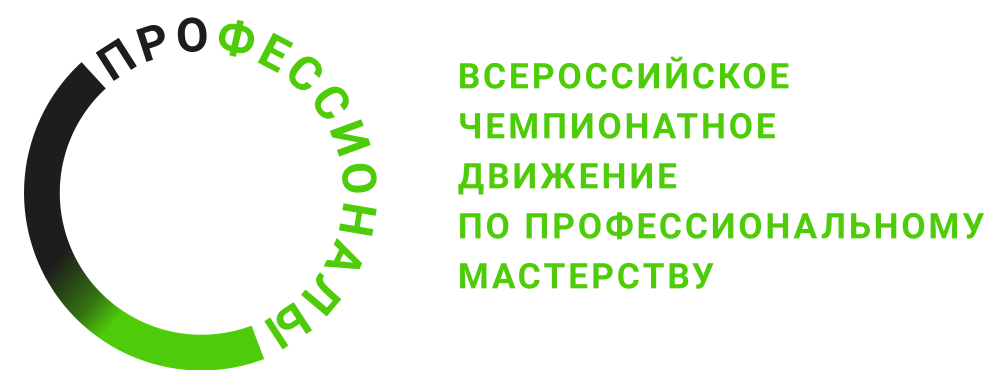 ОПИСАНИЕ КОМПЕТЕНЦИИ«ТУРИЗМ»Наименование компетенции: «Туризм»Формат участия в соревновании: командныйОписание компетенции.Туризм относится к наиболее динамично развивающимся видам деятельности, способствующим устойчивому развитию социально-экономической сферы региона посредством создания новых рабочих мест, повышения качества жизни населения, развития сопутствующих отраслей экономики. В настоящее время сфера туризма претерпевает глубокие изменения и системное преобразование. Сложившаяся эпидемиологическая обстановка усилила вектор развития внутреннего туризма в стране, тем самым определив основное направление национальной сферы туризма на расширение возможностей полноценного отдыха внутри страны, а также предоставив время для развития инфраструктурного, институционального и кадрового потенциала.Индустрия туризма страны требует создания хороших условий обеспечения туристской отрасли достаточным количеством квалифицированных кадров.Туризм в регионах России испытывает недостаток в высококвалифицированных кадрах. Большое число работников индустрии туризма страны не имеют соответствующего профильного образования.В рамках Стратегии развития туризма в РФ до 2035 года и Национального проекта «Туризм и индустрия гостеприимства» заложены основные механизмы удовлетворения кадровых потребностей, долгосрочное планирование и построение системы подготовки кадров всех уровней, а также определены стратегические ориентиры по совершенствованию кадрового обеспечения развития туризма в Российской Федерации. Отдельное внимание в нацпроекте уделено подготовке кадров, профессионалов, специалистов по туризму, способных решать актуальные проблемы и вызовы.Национальный проект «Туризм и индустрия гостеприимства», принятый в 2021 году, нацелен на комплексное развитие отрасли туризма в России, созданию условий для удобных, безопасных и интересных путешествий по стране. Реализация национального проекта позволит увеличить количество внутренних поездок к 2030 году более чем в два раза — с 65 млн до 140 млн, количество рабочих мест до 4,7 млн, экспорт туристических услуг до 22,5 млрд долларов. Нормативные правовые актыПоскольку Описание компетенции содержит лишь информацию, относящуюся к соответствующей компетенции, его необходимо использовать на основании следующих документов:Федеральный государственный образовательный стандарт среднего профессионального образования по специальности: 43.02.10 Туризм  ( приказ Министерства образования и науки Российской Федерации  от 7 мая 2014 г. № 474)  https://fgos.ru/fgos/fgos-43-02-10-turizm-474/  )Федеральный государственный образовательный стандарт среднего специального образования по специальности 43.02.16. «Туризм и гостеприимство» Приказ Минпросвещения России от 12.12.2022 N 1100 «Об утверждении федерального государственного образовательного стандарта среднего профессионального образования по специальности 43.02.16 Туризм и гостеприимство» (Зарегистрировано в Минюсте России 24.01.2023 N 72111) http://www.consultant.ru/document/cons_doc_LAW_438240/ Профессиональный стандарт: в рамках направления «Туризм» профессиональный стандарт отсутствует.Профессиональный стандарт: 04.005 Экскурсовод (гид) (утвержденный приказом Министерства труда и социальной защиты Российской Федерации от 24 декабря 2021 г. N 913н (Зарегистрировано в Министерстве юстиции Российской Федерации 1 февраля 2022 года, регистрационный N 67083).Приказ Минздравсоцразвития РФ от 12.03.2012 N 220н «Об утверждении Единого квалификационного справочника должностей руководителей, специалистов и служащих, раздел «Квалификационные характеристики должностей работников организаций сферы туризма» (Зарегистрировано в Минюсте РФ 02.04.2012 N 23681) https://www.consultant.ru/document/cons_Перечень профессий и должностей согласно Единого квалификационного справочника должностей руководителей, специалистов и служащих:   23116 Инструктор - методист по туризму22998 Инспектор по туризму27765 Экскурсовод20025 Агент по приему заказов на билеты«ОК 029-2014 (КДЕС Ред. 2). Общероссийский классификатор видов экономической деятельности» (утв. Приказом Росстандарта от 31.01.2014 N 14-ст) (ред. от 26.07.2022):79 Деятельность туристических агентств и прочих организаций, предоставляющих услуги в сфере туризма79.1 Деятельность туристических агентств и туроператоров79.11 Деятельность туристических агентств79.12 Деятельность туроператоров79.9 Услуги по бронированию прочие и сопутствующая деятельность79.90 Услуги по бронированию прочие и сопутствующая деятельность79.90.1 Деятельность по предоставлению туристических информационных услуг79.90.2 Деятельность по предоставлению экскурсионных туристических услуг79.90.21 Деятельность туристических агентств по предоставлению экскурсионных туристических услуг79.90.22 Деятельность самостоятельных экскурсоводов и гидов по предоставлению экскурсионных туристических услуг79.90.3 Деятельность по предоставлению туристических услуг, связанных с бронированием79.90.31 Деятельность по бронированию билетов на культурно-развлекательные мероприятия79.90.32 Деятельность по оказанию прочих услуг, связанных со службой предварительных заказов7.  Национальные стандарты Российской Федерации в сфере Туризма:ГОСТ Р 50681-2010. - Туристские услуги. Проектирование туристских услуг (утв. и введен в действие Приказом Росстандарта от 30.11.2010 N 580-ст)ГОСТ Р 50690-2017. - Туристские услуги. Общие требования (утв. и введен в действие Приказом Росстандарта от 31.10.2017 N 1561-ст)ГОСТ Р 53522-2009. - Туристские и экскурсионные услуги. Основные положения (утв. и введен в действие Приказом Ростехрегулирования от 15.12.2009 N 772-ст)ГОСТ Р 54600-2011. - Туристские услуги. Услуги турагентств. Общие требования (утв. и введен в действие Приказом Росстандарта от 18.12.2011 N 734-ст)ГОСТ Р 54601-2011. - Туристские услуги. Безопасность активных видов туризма. Общие положения (утв. и введен в действие Приказом Росстандарта от 08.12.2011 N 735-ст)ГОСТ Р 54604-2011. - Туристские услуги. Экскурсионные услуги. Общие требования (утв. и введен в действие Приказом Росстандарта от 08.12.2011 N 738-ст)ГОСТ Р 55881-2016. - Туристские услуги. Общие требования к деятельности горнолыжных комплексов (утв. и введен в действие Приказом Росстандарта от 15.08.2016 N 907-ст)ГОСТ Р 56197-2014 (ИСО 14785:2014). - Туристские информационные центры. Туристская информация и услуги приема. Требования. (утв. и введен в действие Приказом Росстандарта от 30.10.2014 N 1457-ст)ГОСТ Р 56221-2014. - Туристские услуги. Речные круизы. Общие требования. (утв. и введен в действие Приказом Росстандарта от 11.11.2014 N 1541-ст) (ред. от 25.12.2015)ГОСТ Р 56642-2015. Туристские услуги. Экологический туризм. Общие требования. (утв. и введен в действие Приказом Федерального агентства по техническому регулированию и метрологии от 14.10.2015 N 1562-ст)ГОСТ Р 56643-2015. - Туристские услуги. Личная безопасность туриста. (утв. и введен в действие Приказом Росстандарта от 14.10.2015 N 1563-ст)ГОСТ Р 57280-2016. - Туристские услуги. Общие требования к предоставлению услуг горнолыжного туризма. (утв. и введен в действие Приказом Росстандарта от 22.11.2016 N 1746-ст)ГОСТ Р 57286-2016. - Услуги социального туризма. Туристские услуги для людей пожилого возраста. Общие требования. (утв. и введен в действие Приказом Росстандарта от 25.11.2016 N 1797-ст)ГОСТ Р 57287-2016. - Туристские услуги, предоставляемые на особо охраняемых природных территориях. Требования. (утв. и введен в действие Приказом Росстандарта от 25.11.2016 N 1798-ст)ГОСТ Р 57805-2017. - Туристские услуги. Водный туризм. Общие требования (утв. и введен в действие Приказом Росстандарта от 20.10.2017 N 1466-ст)ГОСТ Р 57806-2017. - Туристские услуги в области самодеятельного туризма. Общие требования (утв. и введен в действие Приказом Росстандарта от 20.10.2017 N 1467-ст)ГОСТ Р ИСО 13810-2016. - Туристские услуги. Промышленный туризм. Предоставление услуг (утв. и введен в действие Приказом Росстандарта от 25.11.2016 N 1799-ст)ГОСТ Р ИСО 21103-2015. - Приключенческий туризм. Информация для участников (утв. и введен в действие Приказом Росстандарта от 28.09.2015 N 1395-ст)ГОСТ Р 59850.5-2021 «Арктический туризм. Часть 5. Информационные знаки системы навигации в сфере туризма в Арктической зоне Российской Федерации. Общие требования»;ГОСТ Р 59850.6-2021 «Арктический туризм. Часть 6. Предотвращение конфликтных ситуаций между туристами и белым медведем. Требования»ГОСТ 32611-2014. - Туристские услуги. Требования по обеспечению безопасности туристов (введен в действие Приказом Росстандарта от 26.03.2014 N 228-ст)ГОСТ 32612-2014. - Туристские услуги. Информация для потребителей. Общие требования (введен в действие Приказом Росстандарта от 26.03.2014 N 229-ст)ГОСТ 32613-2014. - Туристские услуги. Услуги туризма для людей с ограниченными физическими возможностями. Общие требования (введен в действие Приказом Росстандарта от 26.03.2014 N 230-ст7. Основные санитарные правила при организации Чемпионата по компетенции:- СП 2.1.3678-20 «Санитарно-эпидемиологические требования к эксплуатации помещений, зданий, сооружений, оборудования и транспорта, а также условиям деятельности хозяйствующих субъектов, осуществляющих продажу товаров, выполнение работ или оказание услуг» (с изменениями на 14 апреля 2022 года): П. VI. Санитарно-эпидемиологические требования к предоставлению услуг в области спорта, организации досуга и развлеченийСанитарные правила при организации профессиональной деятельности:- СП 2.1.3678-20 «Санитарно-эпидемиологические требования к эксплуатации помещений, зданий, сооружений, оборудования и транспорта, а также условиям деятельности хозяйствующих субъектов, осуществляющих продажу товаров, выполнение работ или оказание услуг» (с изменениями на 14 апреля 2022 года): 	П. VI. Санитарно-эпидемиологические требования к предоставлению услуг в области спорта, организации досуга и развлечений; П. VII. Санитарно-эпидемиологические требования к предоставлению гостиничных услуг.СанПиН 2.4.4.3155-13 от 27.12.2013 г. "Санитарно-эпидемиологические требования к устройству, содержанию и организации работы стационарных организаций отдыха и оздоровления детей".СП 2.4.3648-20 от 01.01.2021 г. «Санитарно-эпидемиологические требования к организациям воспитания и обучения, отдыха и оздоровления детей и молодежи».Деятельность по предоставлению услуг туроператорами и турагентами не предусматривает наличия санитарно-эпидемиологических заключений на основании «Федерального закона от 30.03.1999 № 52 ФЗ «О санитарно-эпидемиологическом благополучии населения» (с изм. от 04.11.2022 г.), а также приказа Федеральной службы от 21.11.2005 № 776 «О санитарно-эпидемиологической экспертизе видов деятельности (работ, услуг), продукции, проектной документации» и письма Федеральной службы от 12.05.2006 №0100/5326-06-32.8.СП (СНИП) - отсутствуютПеречень профессиональных задач специалиста по компетенции определяется профессиональной областью специалиста и базируется на требованиях современного рынка труда к данному специалисту. № п/пВиды деятельности/трудовые функции1Анализ спроса на реализуемые туристские продукты, исследование потребностей туристов. 2Заключение договоров о реализации туристских продуктов, оформление необходимых туристских документов.3Исследование конъюнктуры и тенденций развития рынка туристских продуктов и туристских услуг. 4Ведение переговоров с туристами, согласование условий договора по реализации туристского продукта, оказанию туристских услуг:5Ведение установленной документации и отчетности.6Изучение претензии туристов к качеству туристского обслуживания, принятие мер по устранению недостатков в обслуживании туристов7Координация выполнения обязательств по размещению, проживанию и питанию туристов; транспортному, визовому, экскурсионному, медицинскому обслуживанию; оказанию дополнительных услуг (культурного и спортивного характера, услуг гидов-переводчиков и сопровождающих); страхованию туристов на период туристской поездки.8Взаимодействие с туроператорскими организациями, экскурсионными бюро  и иными организациями9Продвижение и реализация туристских продуктов и услуг10Предоставление туристам необходимой, достоверной и полной информации о туристском продукте 11Организация поиска, сбора, первичной обработки и анализа информации по туризму, географии, истории, архитектуре, религии, достопримечательностям, социально-экономическому устройству стран и др. для формирования туристских продуктов 